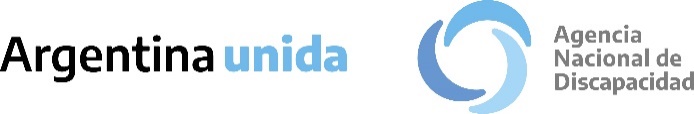 CARNET N°:FICHA DE INSCRIPCIÓN PARA LA PARTICIPACIÓN EN ACTIVIDADES DE RECREACIÓN Y DEPORTES, EN LA SEDE RAMSAY DE LA AGENCIA NACIONAL DE DISCAPACIDAD, PARA PERSONAS CON DISCAPACIDADAPELLIDO Y NOMBRE:  	FECHA DE NACIMIENTO:	/	 /	__TIPO/Nº DOCUMENTO:  	NACIONALIDAD: __________________TELÉFONO: ___________________EMAIL: 	DOMICILIO:  _____________________________C. POSTAL:_________________ LOCALIDAD:  	TIPO/S DE DISCAPACIDAD:_________________________________________________________________________OBRA SOCIAL. SÍ/NO: _______ EN CASO AFIRMATIVO, ¿CUÁL?_______________Nº AFILIADO:  	¿TIENE INDICACIÓN DE TRANSPORTE INSTITUCIONAL PARA SUS TRASLADOS? SI/NO: ___________________(En caso afirmativo, la Agencia Nacional de Discapacidad certificará qué días asistió a actividades para presentar ante quien corresponda)¿ REQUIERE ALGÚN APOYO O ASISTENCIA PARA PARTICIPAR DE LAS ACTIVIDADES A LAS QUE SE INSCRIBE? SÍ/NO:__________  ¿CUÁL?: __________________________________________________________________________¿TIENE INDICACIÓN DE ASISTENTE PERSONAL (O ASISTENTES PERSONALES)? SI/NO:____________________________MÁXIMO NIVEL DE ESTUDIOS LOGRADO:_______________________OCUPACIÓN ACTUAL:  	GRUPO SANGUÍNEO:  ____________________ ALÉRGICO: SI / NO:_______A QUÉ:  	MEDICACIÓN: DOSIS:  	MÉDICO TRATANTE: ________________ 	TE:  	EN CASO DE URGENCIA, NOTIFICAR A:1- _____________________________________________ TE: ______________________________________________2- _____________________________________________ TE: ______________________________________________3- _____________________________________________ TE: ______________________________________________CENTRO ASISTENCIAL AL QUE DEBE SER DERIVADO/A:  	FIRMA:_____________________ Aclaración: __ ________________________________ Fecha:  	_____________En caso de ser necesaria la firma de madre, padre, o representante legal: FIRMA DE MADRE, PADRE O REPRESENTANTE LEGAL: _____________________________________________Aclaración de nombre, apellido y vínculo:______________________________________________________                                                                       Firma y aclaración de personal que recepciona:____________________________Completar en caso de que corresponda:En caso de necesitar apoyo para leer y/o comprender algún punto de la ficha de inscripción y/o firmar, ¿contó con un/a asistente y/o personal administrativo de la Agencia Nacional de Discapacidad para brindárselo y poder completar la ficha?Seleccione una opción.SI/ NO: __________OBSERVACIONES:___________________________________________________Video reapertura de las actividades recreativas, deportivas y físicas de la ANDIS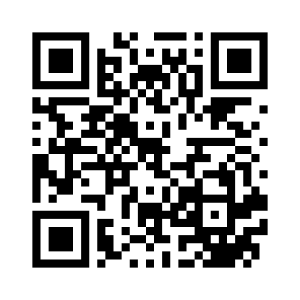 